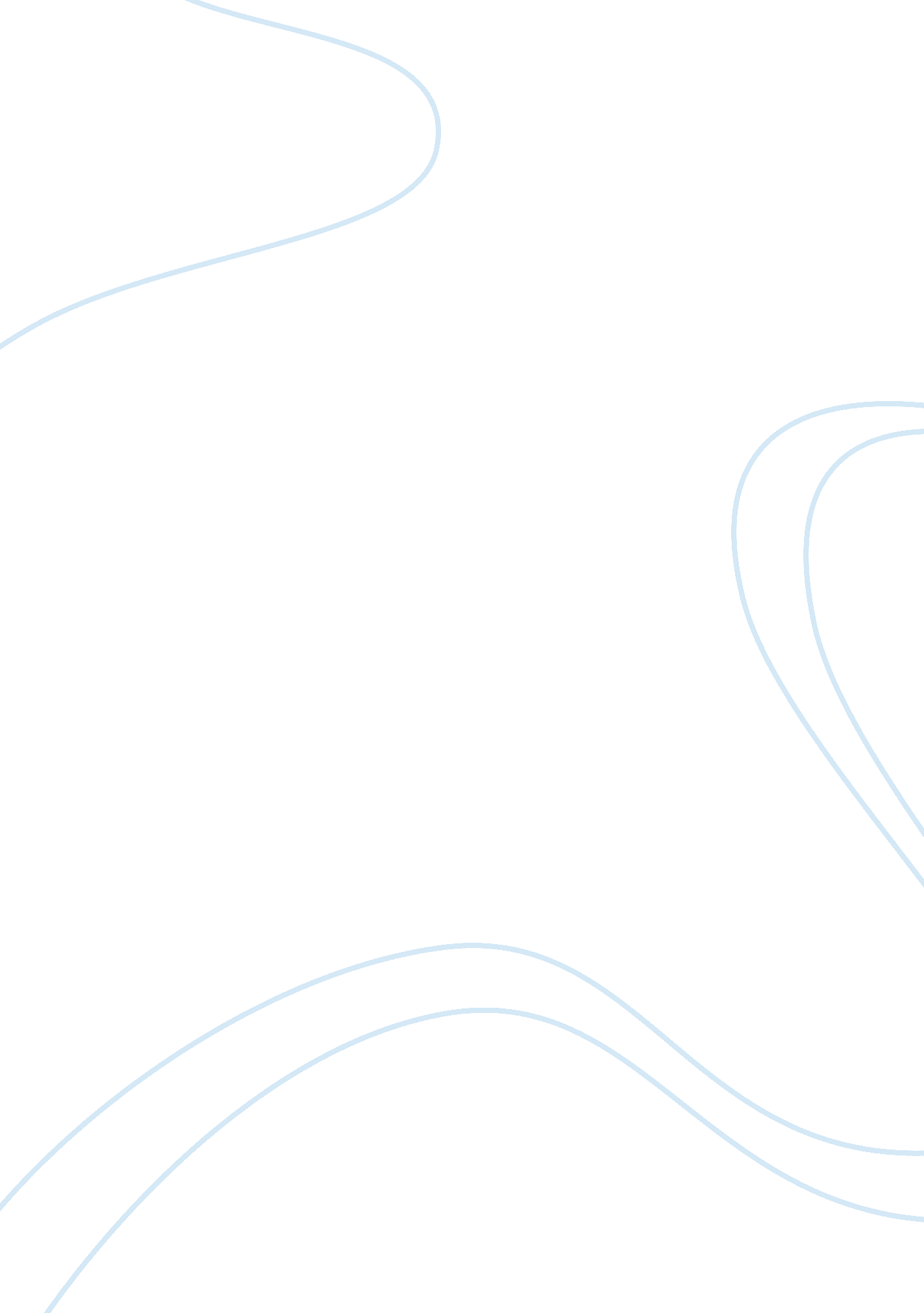 Multi-generational planFamily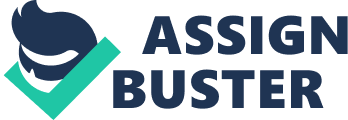 It is widely known that the clash between the baby boomers and the generation Xers goes way back especially in the work place. As a result certain jobs could get compromised because of these clashing attitudes. It was well known though that both these generations could actually present ideas that could help the business running. The main problem about these two generations is the fact that they seldom go along with each other. But who are the baby boomers and the generation Xers? The baby boomers were widely known to be the people born between 1946 to 1964 while the generation Xers were people born between 1965 to 1980. Baby boomers were known to have plenty of opinions when it comes to political issues and they usually believe in longer time for work while the generation Xers witnessed or lived the technological boom of the world and are more skeptic than any other generations (" Workplace generation gap: Understand differences among colleagues,"). The long term goal then is on how these two generations could come together for the benefit of the company or business. The main key to make these generations come together is to eliminate the tension between the two by helping each other understand the usualpersonalityor outlook that each generation has. There could be a program that would lead to the understanding of the two generations. Although, those organizing these programs should be on alert on what they ought to do especially when this kind of program could easily lead to prejudice. A good suggestion of this program is to put the two generations in each others shoes. A group dynamic could be done and these activities/projects should reflect a certain aspect where both generations could be useful. Then the next step here is to renderrespectfor each of the generations. The respect should come out genuine. If respect were done for the sake of respect then these people might not have really understood the plight of each generation. References: Workplace generation gap: Understand differences among colleagues. (July 6, 2005).   Retrieved August 1, 2007, from http://www. cnn. com/HEALTH/library/WL/00045. html 